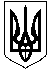 			проєктУКРАЇНАМАЛИНСЬКА МІСЬКА  РАДАЖИТОМИРСЬКОЇ ОБЛАСТІР І Ш Е Н Н ямалинської МІСЬКОЇ ради(сесія восьмого скликання)від       листопада 2022 року №Про прийняття та постановку на баланс у комунальну власність обладнання від ФОП Супруненко О.І.Керуючись Законом України «Про місцеве самоврядування в Україні», Законом України "Про адміністративні послуги" в якості технічної допомоги відповідно до Акту приймання-передач від 31 жовтня 2022 року (обладнання доставлено 31.10.2022 року),  міська радаВИРІШИЛА:    1. Прийняти у комунальну власність Малинської міської територіальної громади від ФОП Супруненка О.І. обладнання (шафи серверної та комплекту до неї), загальною вартістю 21554,00 грн. (двадцять одна тисяча п`ятсот п`ятдесят чотири  грн. 00 коп.),  в якості технічної допомоги (акт приймання-передачі) для подальшого користування центром надання адміністративних послуг виконавчого комітету Малинської міської ради (на баланс), відповідно до додатку.2. Виконавчому комітету міської ради здійснити заходи щодо приймання на баланс у комунальну власність Малинської міської територіальної громади обладнання (матеріальних цінностей) відповідно до чинного законодавства. 3. Контроль за виконанням рішення покласти на комісію з питань комунальної власності, житлово-комунального господарства, благоустрою, енергозбереження та транспорту.Міський голова                                                                    Олександр СИТАЙЛО  Павло ІВАНЕНКООлександр ПАРШАКОВЛюдмила ФЕЩЕНКОДодаток до рішенняМалинської міської ради -ї сесії ____-го скликання                                                                               від .11. 2022 №Секретар міської ради                                                     Василь  МАЙСТРЕНКО№Товари(роботи, послуги)Товари(роботи, послуги)ОписКількість /шт.Ціна, грн. без ПДВВсього, грн. без ПДВ1Шафа серверна та комплект до неї1.Шафа настінна CSV Wallmount Lite 12U-580 (акрил)2. Консольна полиця EServer 1U 19" 420 х 250 мм (Ш*Г), чорна3. Комплект кріплення M5 (чорний гвинт 20 мм + гайка + шайба), EServer4. Подовжувач на 8 розеток з вимикачем, 220В, німецький тип, 1U 19", алюмінієвий корпус, чорний довжина кабеля 1,8м, EServer5. UTP Патч-панель 24 порта 1U 19" модульна, без модулів, EServer6. Модуль Keystone RJ45 UTP, кат.6, вузький, Tooless, безінструментальний, EServer7. Патч-корд UTP CAT5e, синій, 1м, EServer8. Організатор кабелю 1U19" гребінчатий, цільнометалевий.9. Джерело безперебійного живлення Smart-UPS LogicPower-1000 PRO, RM 10. Комплект регульованих бічних опор 400-600 мм12241110101115738,00311,005,00743,00470,0036,0032,00319,0012345,00517, 005738,00622,00120,00743,00470,0036,0032,00319,0012345,00517,00Разом:Разом:Разом:Разом:Разом:Разом:21554,00ПДВ 20%:ПДВ 20%:ПДВ 20%:ПДВ 20%:ПДВ 20%:ПДВ 20%:Всього із ПДВ:Всього із ПДВ:Всього із ПДВ:Всього із ПДВ:Всього із ПДВ:Всього із ПДВ:21554,00